In the HouseDo not use single-use products, especially plastic. For daily use of plastic bags, use biodegradable ones.Shut off lights, PC, TVs and appliances when not in use.Unplug cell phone and laptop chargers when not in use.Reduce, reuse, recycle for a less wasteful life style.Put the electricity, water, gas bills etc. on the bulletin board of your community.Print only when necessary. Print on both sides of the paper.Adjust your thermostat lower in winter, and your air conditioner higher in summer.Donate or recycle used clothing or appliances.Keep curtains closed at night to cut down on heat loss.Install solar panels for electricity or hot water.Get yourself removed from catalog and junk mailing lists.In the Kitchen, Bathroom & LaundryInstall a fuel-efficient stove where people use fire wood.Shut off the tap while brushing your teeth.Collect water from laundry to clean floors and flush toilet.Bring your water bottle, do not buy bottled water.Filter tap water for drinking.Use the microwave instead of the oven.Use bio-friendly soaps and cleaners.Wash laundry in cold water. Only run full loads.Keep the dryer filter clean. Hang clothes to dry if possible.In the YardPlant trees and vegetables. Collect rain water to use for watering the garden.Use compost and natural fertilizers instead of yard chemicals.At the StoreDo not get plastic bags. Bring your own bag.Purchase locally made products whenever possible.Buy items that are made from recycled materials.Buy fair trade, sustainable products. (see below)On the RoadWalk or ride a bike for short journeys.Use public transportation.Keep your tires properly inflated.Drive a high mileage or hybrid vehicle.Take direct flights instead of connecting flights if possible.When traveling, turn down your thermostat and water heater.Social lifeParticipate in elections.This list was made in reference to “The monthly Checklist” by SMEAD.For more information, visit: https://www.un.org/sustainabledevelopment/takeaction/Fair trade, sustainable products logos: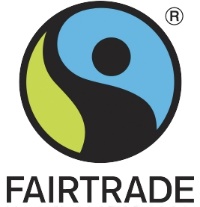 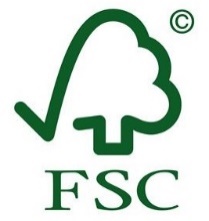 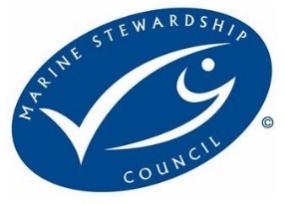 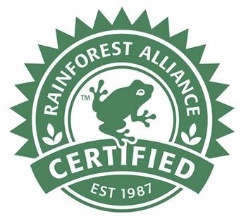 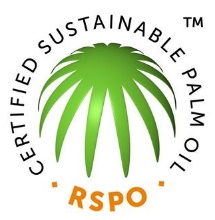 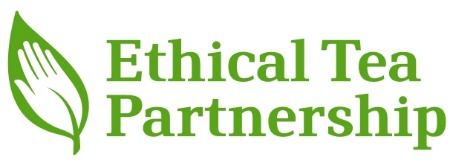 For more information, visit: http://www.ecolabelindex.com/